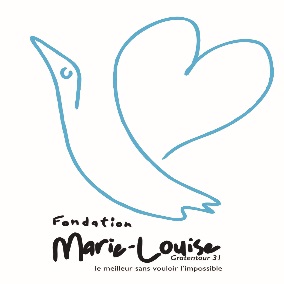 INVITATION MASTER DE PETANQUELE VENDREDI 06 MARS 2020A 14H30AU BOULODROME DE SAINT ALBAN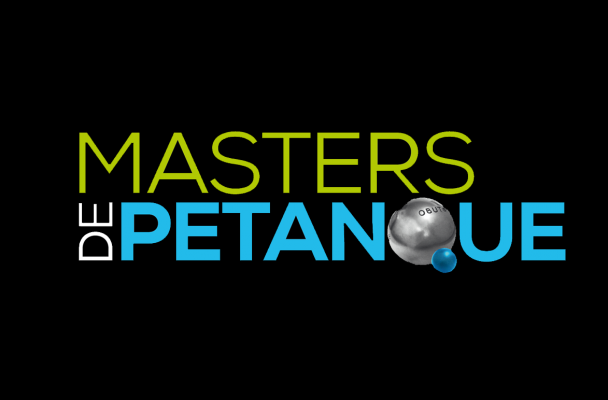 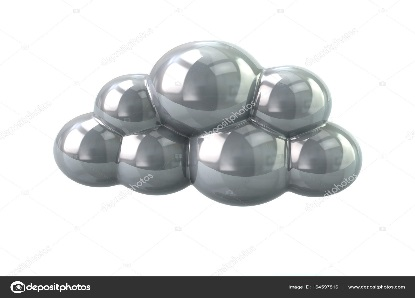 deux parties en 11 points, suivies d’un gouter.Pour toutes informations, merci de prendre contact avec : Jean François CASTELLO (06-89-63-27-15)INVITATION MASTER PETANQUELE VENDREDI 06 MARS 2020A 14H30AU BOULODROME DE SAINT ALBANRetour inscription Master de Pétanque, à remettre avant le28 février 2020 apurés de Jean François CASTELLO (06-89-63-27-15)N.B : les équipes doivent se constituer ainsi : 2 résidents + 1 professionnelNOM STRUCTURE : NOM STRUCTURE : NOM STRUCTURE : NOMPRENOMRESIDENTSPROFESSIONNELS